4 de abril, 2015Carta informativa #1, 2015Estimados VecinosEl objetivo de esta carta es intentar mantenerlos informados del estado actual de la situación en Laguna Torca y lago Vichuquén.La situación medioambiental general fue descrita en el boletín #1 2015 que esperamos hayan recibido y leído. Fue distribuido a través de los presidentes de juntas de vecinos y, además, a través de la colaboración de la Sra. Marisol Burgos.Desde el punto de vista medio ambiental, estamos trabajando para establecer una alianza estratégica con CAPES de la P. Universidad Católica (Center of Applied Ecology & Sustainability). Les sugerimos visitar su página web para mayor información al respecto: www.capes.cl . Esperamos concretar esta alianza la próxima semana. El viernes 3 de abril, sostuvimos reunión con el Sr. Alcalde Román Pavez, su equipo y los concejales para abordar la situación actual. Desarrollada en ambiente amistoso y constructivo, consideramos el resultado muy favorable. Queremos destacar el abierto compromiso manifestado por el Sr. Alcalde para lograr revertir la situación medioambiental actual y lograr avances sustantivos para el lago. Se acordó un protocolo de trabajo coordinado y trasparencia en la información. Existe acuerdo en que la situación medioambiental es grave. Tomamos acuerdo para implementar medidas de corto plazo (abril) que deberemos ratificar con las autoridades centrales en reunión del próximo sábado 11 de abril con Intendente, Seremis y DGA. Una vez logrados los acuerdos se los informaremos en detalle. Pretendemos desarrollar un sistema de cota máxima (protección de inundación de Llico), un sistema de cota mínima (protección del cuerpo de agua dulce de Torca, Vichuquén, estero Llico y laguna), mejoramiento de la planta de Llico y de las fosas de las casas del lago, control de corte y eliminación de algas, mitigación de escurrimiento de sedimentos, entre otras cosas.Durante la próxima semana deberíamos recibir el informe de análisis de agua encargado a ANAM por la UC. Sus resultados se comunicarán en la primera reunión de las directivas de JJVV y la UC con la comunidad, y luego de eso de manera electrónica a toda la comunidad. Esta reunión se llevará a cabo el día MARTES 14 DE ABRIL,  a las 19:30 horas en el colegio The Newland School, ubicado en El Tranque 11093, Lo Barnechea (gracias a colaboración de nuestro vecino, don Alejandro Simón, sector Quesería). En esta primera reunión de JJVV y UC se dará cuenta de las actividades realizadas, la situación actual, los planes de futuro, la proposición de nueva estructura de la UC y el plan de financiamiento, entre otros temas. Para nosotros será muy importante la participación de la comunidad del lago. Los esperamos puntualmente.Los saludan atentamente,Directorio de la Unión Comunal de Torca y lago VichuquénEnrique Waugh, presidente; enriquewaugh@gmail.com Daniela Ruiz, vicepresidentaGustavo Parraguez, secretarioAndrés Hederra, secretarioPedro Pablo Aspillaga, director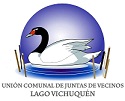 